Barneveld Public Library Board of TrusteesJob Responsibilities and QualificationsWhat Does a Board Member Do?Attend monthly board meetings. Meetings are generally held the fourth Thursday of the month at 6:00 p.m.  (No meeting is scheduled in December.)Assist in the review and approval of the annual budget and monthly expenditures. Participate in the development and review of library policiesAssist in the hiring, supervising, and evaluating of the library director Study and be responsive to the needs and interests of the community Plan for the futureMonitor the library’s effectivenessBe an advocate for the libraryBe open to volunteering assistance with library programming, events, and projects What Are the Qualifications of an Effective Board Member?Commit the time that is necessary to carry out the duties of a Trustee. This includes time to become and stay knowledgeable about public library issues, to attend Board meetings, and to carry out Board assignments Be genuinely interested in public libraries and understand the importance of public libraries in meeting the educational, recreational, and informational needs of the communityUnderstand the local community and its social and cultural needs, and be willing to communicate those needs to the Board Be able to work with others to reach a common goal Be open-minded, intellectually curious, and respectful of the opinions of others Have the courage to plan creatively and direct the effective implementation of those plansBe able to withstand pressures and prejudice that would restrict or prevent equal library service to all 								                                                   Applicant # ________Barneveld Public LibraryBoard of Trustees Application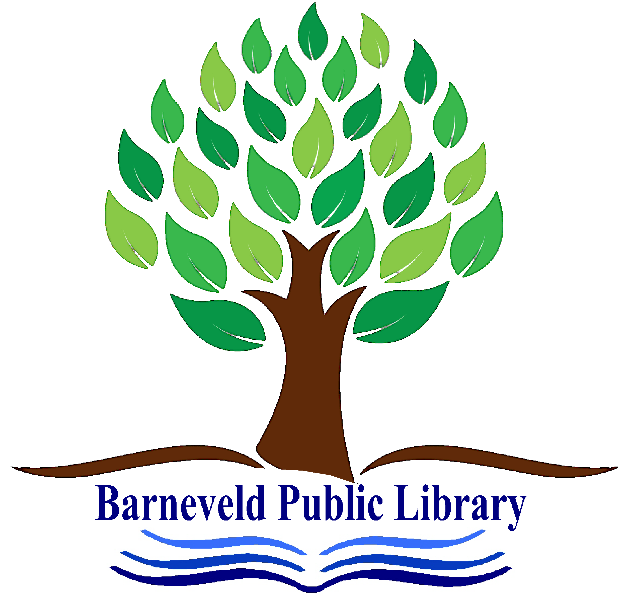 Date:__________________ 	Name: _________________________________________________ Address_____________________________________________________               	_____________________________________________________Phone     (_______)____________________________Email address____________________________________________________________									                                   Applicant # _______Board of Trustee Candidate Questionnaire	Thank you for your interest in serving on the Barneveld Library Board of Trustees.  Please answer the questions below to help us learn more about you.  Feel free to answer on an additional sheet of paper if you need more room.How long have you lived in the Barneveld area? Why are you interested in serving on the Library Board of Trustees? Please describe your use of the materials, resources and programs at the Barneveld Public Library. What challenges do you think our library faces? Please describe any experience or expertise you have that you feel would be beneficial to the Board of Trustees. What segment(s) of the Barneveld community do you feel you represent? (Possible examples: retiree, parent of young children, small business owner, etc.) Do you have present or previous experience on a Board, Commission or Committee? If yes, what organization and position?  If not, please share your experience in other leadership roles.Please add any other information you would like to share. Signature _____________________________________________________              